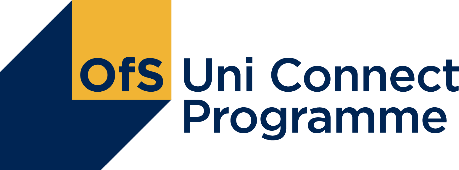 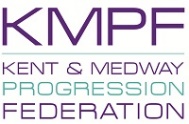 Planning Outreach ActivitiesEvery year our partner universities provide an annual offer of activities that support young people as they consider progression routes into HE (for more info on the activities available see HE Outreach  Curriculum document). The KMPF offer from universities provides activities and interventions that support young people to make well-informed decisions about their future education and to understand the benefits and realities of going to university or college. The most effective way to support students through outreach is a sustained and progressive approach with multiple interventions during their time in college. We suggest the following approach is likely to get the best outcomes:Taking part in activities as early as possible Taking part in multiple activitiesVisiting a university campusAttending outreach activities that are relevant to young people’s subject interestsTaking part in more ‘intensive’ opportunities (such as Summer Schools)Opportunities to engage with student ambassadorsMany of our activities are delivered by current university students who act as positive and relatable role models for young people in schools and colleges. Our student ambassadors are able to provide a real life impression of what being at university is like.Our partner outreach offers include a blend of face to face and virtual delivery and support is provided through:Assemblies and presentationsWorkshops (stand alone or series)Taster days and campus visits Residential Summer SchoolsOur role at KMPF is to support FE Colleges to build a programme of activities across the college. Project Officers meet monthly with FE Development Manager and university partners to access activities against that meet the colleges and students’ needs. Our university partners are also able to provide information and advice about selecting appropriate activities.The KMPF Theory of Change brings together six themes of activity that provide a framework for an effective programme of progression. All activities fall into these six themes:Develop self-awarenessBroaden horizons and aspirationsUnderstand progression and career routesUnderstand and develop academic knowledge and soft skillsHigher Education information and application Make the transitionBooking Outreach ActivitiesYou can book activities directly with the universities. You will find out more about the activities on offer through KMPF’s FE team meetings that take place across the year. Booking of activities are usually made through colleagues in our university outreach teams and they will advise you of the process. (Please see FE contact list for details of key university contacts)It is important that Project Officers are aware of any bookings being made by their college. If a colleague from your college is communicating with university outreach teams or academics about booking events, please ask them to ensure you are kept informed and copied into any correspondence. 